    TECHNIKA    kl. VI A C E F                                                                        4 maj 2020Temat:         ETYKIETY  NA  ŻYWNOŚCIPrzypomnienie  najważniejszych zasad żywienia.Obowiązek podawania przez producentów żywności najważniejszych danych o artykułach spożywczych na etykietach, opakowaniach.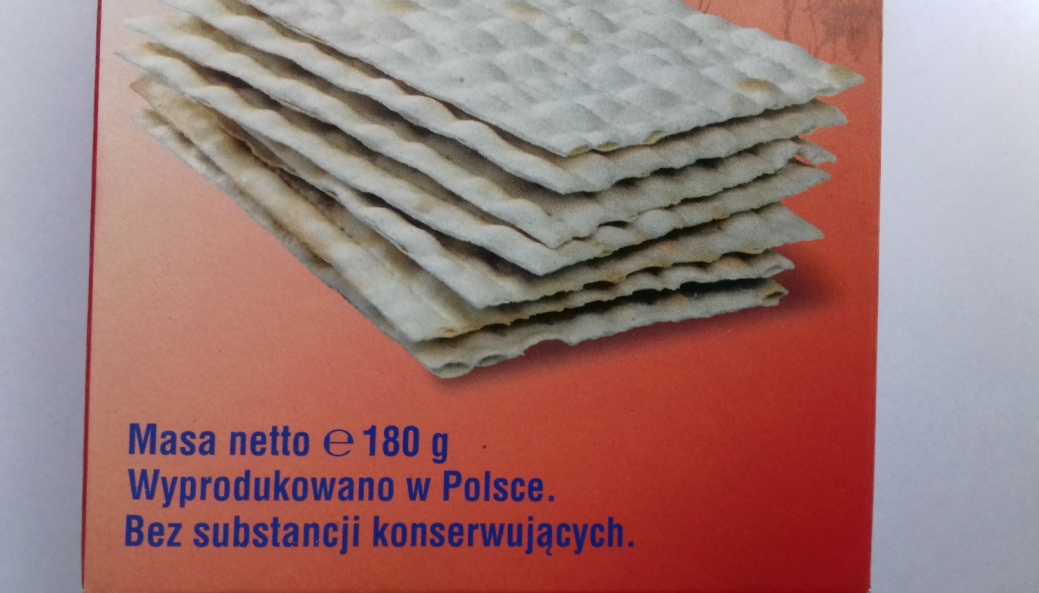 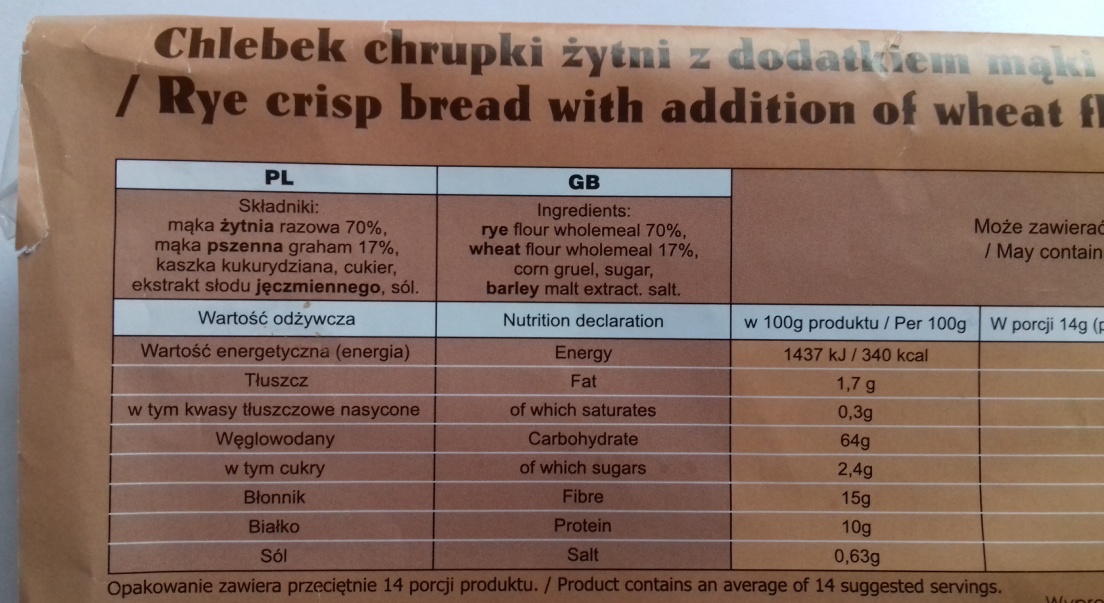 Porównanie składników na wybranych produktach.a) sok owocowy – napój owocowy gazowany. b)  masło – margaryna c)  jogurt naturalny – jogurt owocowy  d)  woda niegazowana – woda gazowanaPróby ukrycia składu żywności przez nieuczciwych producentów lub handlowców.Drukowanie zbyt małych napisów na etykietach.Zdrowe potrawy.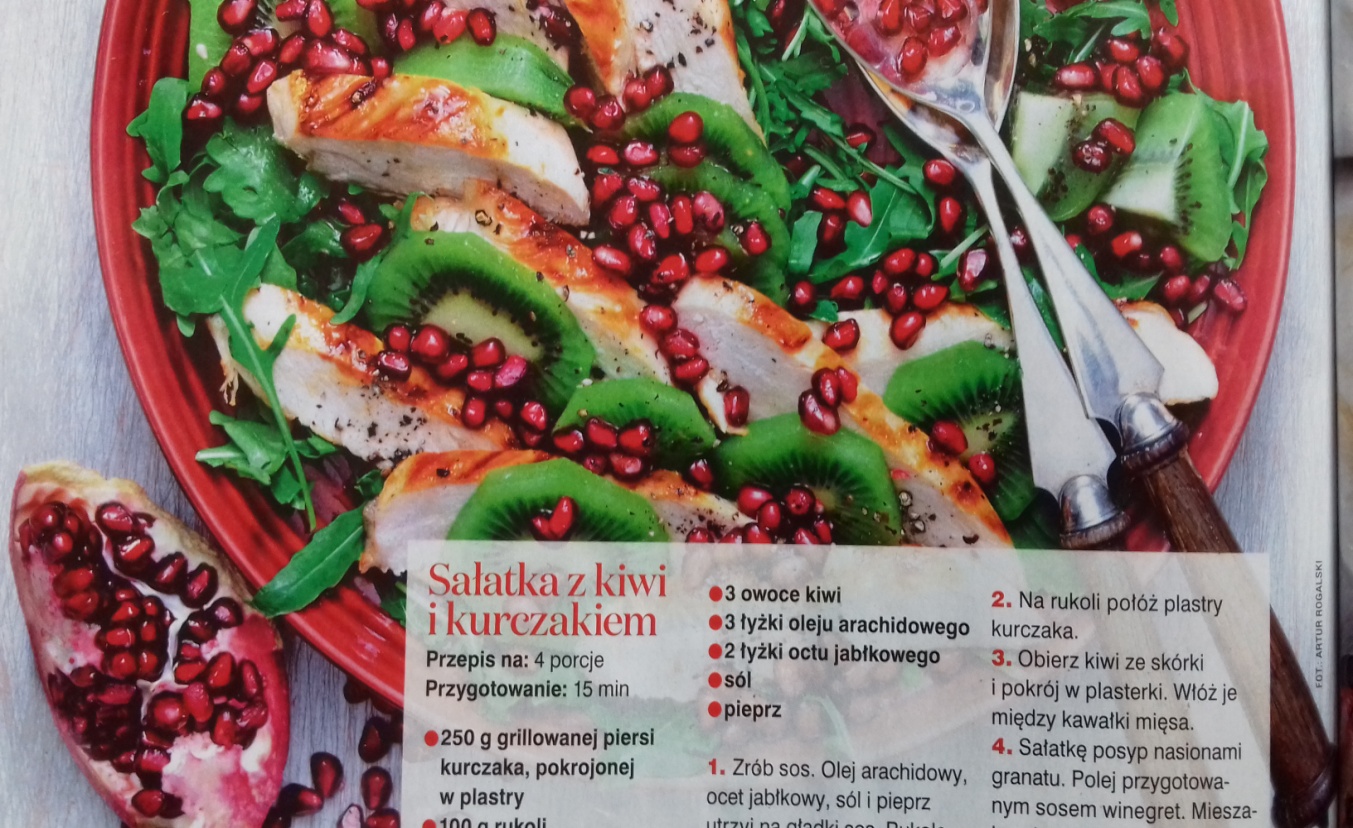 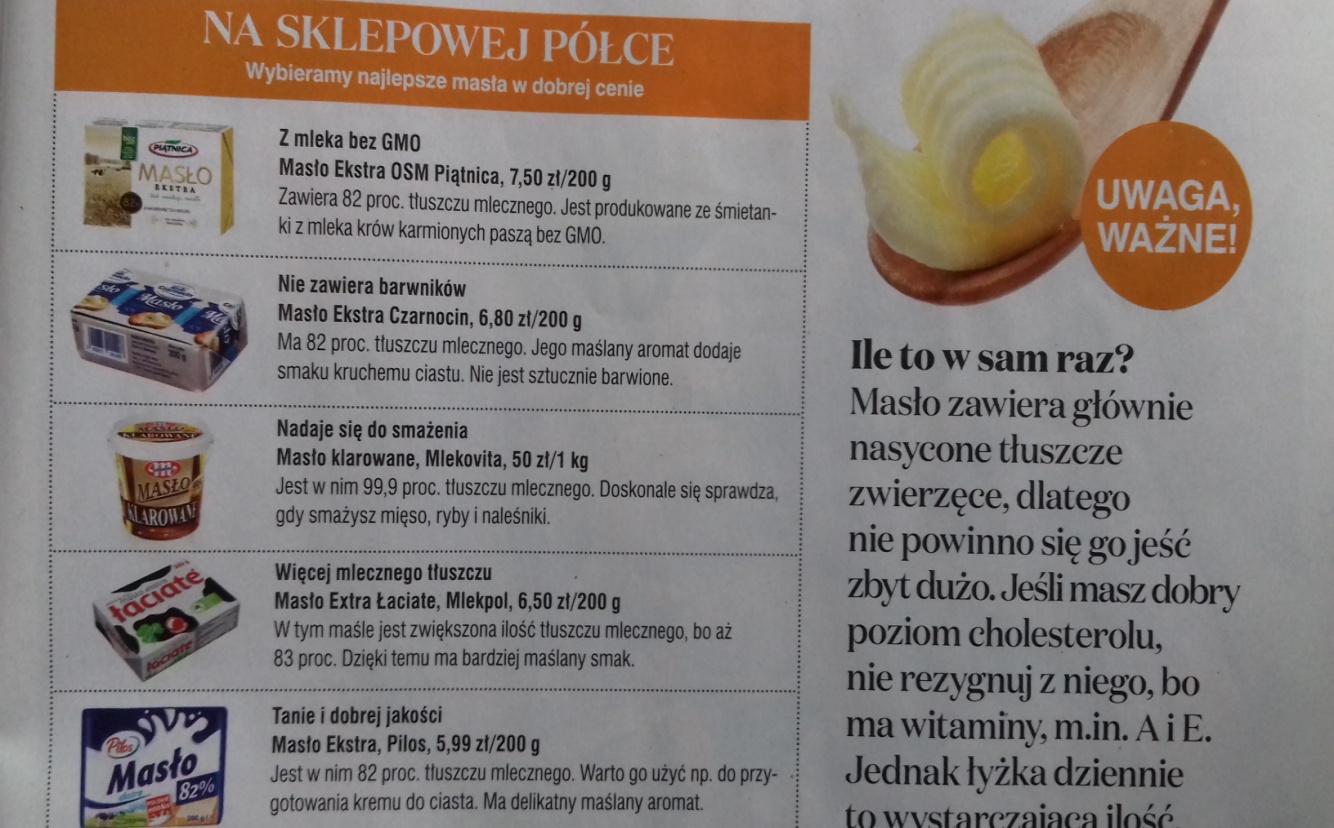                                                Zadanie domowe  Przygotuj min 2 opakowania po różnych produktach żywnościowych celem dokonania analizy składu.   W terminie późniejszym przyniesiesz je do szkoły.Przypominam, każdą lekcje analizujemy przy użyciu treści umieszczonej w zakładce ,,lekcje zdalne”, korzystamy z podręcznika, czytając ze zrozumieniem aby zapamiętać najważniejsze treści, które będą służyły nam przez całe życie. Możemy indywidualnie korzystać ze wsparcia nauczyciela przez pocztę elektroniczną :   jerzyn933@gmail.com Technika  4.05 2020   Jerzy Nowak